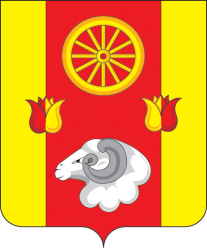 АДМИНИСТРАЦИЯ КИЕВСКОГО СЕЛЬСКОГО ПОСЕЛЕНИЯПОСТАНОВЛЕНИЕ27.01.2021г.                         № 4                               с. КиевкаОб утверждении отчетов о реализации муниципальных программ в Киевском сельском поселении за 2020 годВ соответствии с постановлением Администрации Киевского сельского поселения от 06.04.2018г. №40 «Об утверждении Порядка разработки, реализации и оценки эффективности муниципальных программ Киевского сельского поселения»,ПОСТАНОВЛЯЮ:1. Утвердить отчет о реализации муниципальной программы Киевского сельского поселения «Социальная поддержка граждан», утвержденной постановлением Администрации Киевского сельского поселения от 18.10.2018 года № 89 «Об утверждении муниципальной программы Киевского сельского поселения «Социальная поддержка граждан», (в редакции постановления от 01.11.2019 № 83, от 25.12.2019 №103, от 29.12.2020 №128), за 2020 год согласно приложения 1 к настоящему постановлению.2. Утвердить отчет о реализации муниципальной  программы Киевского сельского поселения «Обеспечение качественными жилищно-коммунальными услугами населения Киевского сельского поселения», утвержденной постановлением Администрации Киевского сельского поселения от 18.10.2018 года № 90 «Об утверждении муниципальной программы Киевского сельского поселения «Обеспечение качественными жилищно-коммунальными услугами населения Киевского сельского поселения» (в редакции постановлений от 18.01.2019 №4, от 20.05.2019 № 46, от 07.06.2019 №54, от 01.11.2019 №84,  от 25.12.2019 №104, от 02.03.2020 №17, от 02.04.2020 №41, от 25.06.2020 №62, от 07.10.2020 №99, от 29.12.2020 №124) по результатам 2020 года согласно приложения 2 к настоящему постановлению.3. Утвердить отчет о  реализации муниципальной  программы Киевского сельского поселения «Обеспечение общественного порядка и противодействие преступности», утвержденной постановлением Администрации Киевского сельского поселения от 18.10.2018 года № 91 «Об утверждении муниципальной  программы Киевского сельского поселения «Обеспечение общественного порядка и противодействие преступности», (в редакции постановления от 25.12.2019 № 111) за 2020 год согласно приложения 3 к настоящему постановлению.4. Утвердить отчет о  реализации муниципальной  программы Киевского сельского поселения «Защита населения и территории от чрезвычайных ситуаций, обеспечение пожарной безопасности и безопасности людей на водных объектах», утвержденной постановлением Администрации Киевского сельского поселения от 18.10.2018 года № 92 «Об утверждении муниципальной программы Киевского сельского поселения «Защита населения и территории от чрезвычайных ситуаций, обеспечение пожарной безопасности и безопасности людей на водных объектах» (в редакции постановления от 02.12.2019 № 93, от 25.12.2019 №105, от 29.12.2020 №122), за 2020 год согласно приложения 4 к настоящему постановлению. 5. Утвердить отчет о реализации муниципальной программы Киевского сельского поселения «Развитие культуры и туризма», утвержденной постановлением Администрации Киевского сельского поселения от 18.10.2018 № 93 «Об утверждении муниципальной программы Киевского сельского поселения «Развитие культуры» (в редакции постановлений от 18.01.2019 № 5, от 28.08.2019 № 72, от 01.11.2019 № 85, от 25.12.2019 №106, от 02.03.2020 №18, от 25.06.2020 №63, от 24.07.2020 № 86, от 29.12.2020 № 125) по результатам 2020 года согласно приложения 5 к настоящему постановлению. 6. Утвердить отчет о реализации муниципальной программы Киевского сельского поселения «Энергосбережение и повышение энергетической эффективности», утвержденной постановлением Администрации Киевского сельского поселения от 18.10.2018 года № 95 «Об утверждении муниципальной программы Киевского сельского поселения «Энергоэффективность и развитие энергетики» (в редакции постановления от 25.12.2019 № 107, 25.06.2020 № 64, от 29.12.2020 №131), за 2020 год согласно приложения 6 к настоящему постановлению.7. Утвердить отчет о реализации муниципальной программы Киевского сельского поселения «Муниципальная политика», утвержденной постановлением Администрации Киевского сельского поселения от 18.10.2018 года № 96 «Об утверждении муниципальной программы Киевского сельского поселения «Муниципальная политика» (в редакции постановлений от 18.01.2019 № 7, от 07.06.2019 №55, от 28.07.2019 №62, от 01.11.2019 №86, от 02.12.2019 №94, от 25.12.2019 №108, от 25.06.2020 № 65, от 29.12.2020 №126), за 2020 год согласно приложения 7 к настоящему постановлению.8. Утвердить отчет о  реализации муниципальной  программы Киевского сельского поселения «Управление муниципальными финансами и создание условий для эффективного управления муниципальными финансами», утвержденной постановлением Администрации Киевского сельского поселения от 18.10.2018 года № 97 «Об утверждении муниципальной  программы Киевского сельского поселения «Управление муниципальными финансами и создание условий для эффективного управления муниципальными финансами» (в редакции постановлений от 18.01.2018 № 8, от 07.06.2019 №56, от 08.07.2019 № 63, от 28.08.2019 №73, от 01.11.2019 №87, от 02.12.2019 №95, от 25.12.2019 № 109, 25.06.2020 № 66, 07.10.2020 №100, от 29.12.2020 №127), за 2020 год согласно приложения 8 к настоящему постановлению.9. Утвердить отчет о реализации муниципальной программы Киевского сельского поселения «Развитие транспортной системы», утвержденной постановлением Администрации Киевского сельского поселения от 18.10.2018 года № 94 «Об утверждении муниципальной программы Киевского сельского поселения «Развитие транспортной системы» (в редакции постановлений от 18.01.2019 № 6, от 15.04.2020 №48, от 29.12.2020 №123), за 2020 год согласно приложения 9 к настоящему постановлению.10. Отчеты о реализации муниципальных программах за 2020 год составлены сектором экономики и финансов Администрации Киевского сельского поселения в соответствии с методическими рекомендациями по разработке и реализации муниципальных программ Киевского сельского поселения, утвержденными постановлением Администрации Киевского сельского поселения от 15.10.2018 № 87.11. Контроль за выполнением настоящего постановления оставляю за собойГлава АдминистрацииКиевского сельского поселения                                                      Г.Г. ГоловченкоПриложение № 1 к постановлениюАдминистрации Киевского сельского поселения от 27.01.2021 № 4Сведения  об использовании областного бюджета, федерального, местных бюджетов и внебюджетных источников на реализацию     муниципальной программы «Социальная поддержка граждан» за  2020 годПриложение № 2 к постановлениюАдминистрации Киевского сельского поселения от 27.01.2021 № 4Сведения  об использовании областного бюджета, федерального, местных бюджетов и внебюджетных источников на реализацию     муниципальной программы «Обеспечение качественными жилищно-коммунальными услугами населения Киевского сельского поселения» за  2020 годПриложение № 3 к постановлениюАдминистрации Киевского сельского поселения от 27.01.2021 № 4Сведенияоб использовании областного бюджета, федерального, местных бюджетови внебюджетных источников на реализацию муниципальной программы «Обеспечение общественного порядка и противодействие преступности» за 2020 год	Приложение № 4 к постановлениюАдминистрации Киевского сельского поселения от 27.01.2021 № 4Сведенияоб использовании областного бюджета, федерального, местных бюджетови внебюджетных источников на реализацию муниципальной программы «Защита населения и территории от чрезвычайных ситуаций, обеспечение пожарной безопасности и безопасности людей на водных объектах» за  2020 год                                        Приложение № 5 к постановлениюАдминистрации Киевского сельского поселения от 27.01.2021 № 4Сведенияоб использовании областного бюджета, федерального, местных бюджетови внебюджетных источников на реализацию муниципальной программы«Развитие культуры» за 2020 годПриложение № 6 к постановлениюАдминистрации Киевского сельского поселения от 27.01.2021 № 4Сведения  об использовании областного бюджета, федерального, местных бюджетов и внебюджетных источников на реализацию муниципальной программы «Энергоэффективность и развитие энергетики» за 2020 годПриложение № 7 к постановлениюАдминистрации Киевского сельского поселения от 27.01.2021 № 4Сведения  об использовании областного бюджета, федерального, местных бюджетов и внебюджетных источников на реализацию муниципальной программы «Муниципальная политика» за 2020 годПриложение № 8 к постановлениюАдминистрации Киевского сельского поселения от 27.01.2021 № 4Сведения  об использовании областного бюджета, федерального, местных бюджетов и внебюджетных источников на реализацию муниципальной программы «Управление муниципальными финансами и создание условий для эффективного управления муниципальными финансами» за  2020 годПриложение № 9 к постановлениюАдминистрации Киевского сельского поселения от 27.01.2021 № 4Сведения  об использовании областного бюджета, федерального, местных бюджетов и внебюджетных источников на реализацию муниципальной программы «Развитие транспортной системы» за  2020 годСтатусНаименование       
муниципальной   
 программы, подпрограммы 
муниципальной     
программы,основного мероприятияИсточники финансированияОбъем   
расходов, предусмотренных муниципальной программой 
(тыс. руб.)Фактические 
расходы (тыс. руб.) 12345Муниципальная
программа      «Социальная поддержка граждан»всего                 84,484,2Муниципальная
программа      «Социальная поддержка граждан»федеральный бюджет--Муниципальная
программа      «Социальная поддержка граждан»областной бюджет  --Муниципальная
программа      «Социальная поддержка граждан»бюджет района--Муниципальная
программа      «Социальная поддержка граждан»бюджет поселения84,484,2Муниципальная
программа      «Социальная поддержка граждан»внебюджетные источники--Подпрограмма 1 «Социальная поддержка отдельных категорий граждан»всего                 84,484,2Подпрограмма 1 «Социальная поддержка отдельных категорий граждан»федеральный бюджет--Подпрограмма 1 «Социальная поддержка отдельных категорий граждан»областной бюджет  --Подпрограмма 1 «Социальная поддержка отдельных категорий граждан»бюджет района--Подпрограмма 1 «Социальная поддержка отдельных категорий граждан»бюджет поселения84,484,2Подпрограмма 1 «Социальная поддержка отдельных категорий граждан»внебюджетные источники--Основное мероприятие 1.1«Выплата муниципальной пенсии за выслугу лет лицам, замещавшим муниципальные должности и должности муниципальной службы в Киевском сельском поселении»всего                 84,484,2Основное мероприятие 1.1«Выплата муниципальной пенсии за выслугу лет лицам, замещавшим муниципальные должности и должности муниципальной службы в Киевском сельском поселении»федеральный бюджет--Основное мероприятие 1.1«Выплата муниципальной пенсии за выслугу лет лицам, замещавшим муниципальные должности и должности муниципальной службы в Киевском сельском поселении»областной бюджет  --Основное мероприятие 1.1«Выплата муниципальной пенсии за выслугу лет лицам, замещавшим муниципальные должности и должности муниципальной службы в Киевском сельском поселении»бюджет района--Основное мероприятие 1.1«Выплата муниципальной пенсии за выслугу лет лицам, замещавшим муниципальные должности и должности муниципальной службы в Киевском сельском поселении»бюджет поселения84,484,2Основное мероприятие 1.1«Выплата муниципальной пенсии за выслугу лет лицам, замещавшим муниципальные должности и должности муниципальной службы в Киевском сельском поселении»внебюджетные источники--СтатусНаименование       
муниципальной   
 программы, подпрограммы 
муниципальной     
программы,основного мероприятияИсточники финансированияОбъем   
расходов, предусмотренных муниципальной программой 
(тыс. руб.)Фактические 
расходы (тыс. руб.) 12345Муниципальная
программа      «Обеспечение качественными жилищно-коммунальными услугами населения Киевского сельского поселения»всего                 879,4875,2Муниципальная
программа      «Обеспечение качественными жилищно-коммунальными услугами населения Киевского сельского поселения»федеральный бюджет--Муниципальная
программа      «Обеспечение качественными жилищно-коммунальными услугами населения Киевского сельского поселения»областной бюджет  --Муниципальная
программа      «Обеспечение качественными жилищно-коммунальными услугами населения Киевского сельского поселения»бюджет района--Муниципальная
программа      «Обеспечение качественными жилищно-коммунальными услугами населения Киевского сельского поселения»бюджет поселения879,4875,2Муниципальная
программа      «Обеспечение качественными жилищно-коммунальными услугами населения Киевского сельского поселения»внебюджетные источники--Подпрограмма 1 «Мероприятия в области коммунального хозяйства»всего                 125,0125,0Подпрограмма 1 «Мероприятия в области коммунального хозяйства»федеральный бюджет--Подпрограмма 1 «Мероприятия в области коммунального хозяйства»областной бюджет  0,00,0Подпрограмма 1 «Мероприятия в области коммунального хозяйства»бюджет района0,00,0Подпрограмма 1 «Мероприятия в области коммунального хозяйства»бюджет поселения125,0125,0Подпрограмма 1 «Мероприятия в области коммунального хозяйства»внебюджетные источники0,00,0Основное мероприятие 1.1Основное мероприятие «Обеспечение качественными коммунальными услугами населения»всего                 0,00,0Основное мероприятие 1.1Основное мероприятие «Обеспечение качественными коммунальными услугами населения»федеральный бюджет--Основное мероприятие 1.1Основное мероприятие «Обеспечение качественными коммунальными услугами населения»областной бюджет  0,00,0Основное мероприятие 1.1Основное мероприятие «Обеспечение качественными коммунальными услугами населения»бюджет района0,00,0Основное мероприятие 1.1Основное мероприятие «Обеспечение качественными коммунальными услугами населения»бюджет поселения0,00,0Основное мероприятие 1.1Основное мероприятие «Обеспечение качественными коммунальными услугами населения»внебюджетные источники0,00,0Основное мероприятие 1.2Основное мероприятие «Установка водонапорных башен»всего                 0,00,0Основное мероприятие 1.2Основное мероприятие «Установка водонапорных башен»федеральный бюджет--Основное мероприятие 1.2Основное мероприятие «Установка водонапорных башен»областной бюджет  0,00,0Основное мероприятие 1.2Основное мероприятие «Установка водонапорных башен»бюджет района--Основное мероприятие 1.2Основное мероприятие «Установка водонапорных башен»бюджет поселения0,00,0Основное мероприятие 1.2Основное мероприятие «Установка водонапорных башен»внебюджетные источники0,00,0Основное мероприятие 1.3Основное мероприятие «Расходы на предоставление иных межбюджетных трансфертов на текущий ремонт объектов водопроводно-канализационного хозяйства»всего                 125,0125,0Основное мероприятие 1.3Основное мероприятие «Расходы на предоставление иных межбюджетных трансфертов на текущий ремонт объектов водопроводно-канализационного хозяйства»федеральный бюджет--Основное мероприятие 1.3Основное мероприятие «Расходы на предоставление иных межбюджетных трансфертов на текущий ремонт объектов водопроводно-канализационного хозяйства»областной бюджет  0,00,0Основное мероприятие 1.3Основное мероприятие «Расходы на предоставление иных межбюджетных трансфертов на текущий ремонт объектов водопроводно-канализационного хозяйства»бюджет района--Основное мероприятие 1.3Основное мероприятие «Расходы на предоставление иных межбюджетных трансфертов на текущий ремонт объектов водопроводно-канализационного хозяйства»бюджет поселения125,0125,0Основное мероприятие 1.3Основное мероприятие «Расходы на предоставление иных межбюджетных трансфертов на текущий ремонт объектов водопроводно-канализационного хозяйства»внебюджетные источники0,00,0Подпрограмма 2«Благоустройство»всего                 754,4750,2Подпрограмма 2«Благоустройство»федеральный бюджет--Подпрограмма 2«Благоустройство»областной бюджет  --Подпрограмма 2«Благоустройство»бюджет района--Подпрограмма 2«Благоустройство»бюджет поселения754,4802,6Подпрограмма 2«Благоустройство»внебюджетные источники--Основное мероприятие 2.1«Уличное освещении территории поселения»всего                 192,8189,5Основное мероприятие 2.1«Уличное освещении территории поселения»федеральный бюджет--Основное мероприятие 2.1«Уличное освещении территории поселения»областной бюджет  --Основное мероприятие 2.1«Уличное освещении территории поселения»бюджет района--Основное мероприятие 2.1«Уличное освещении территории поселения»бюджет поселения192,8189,5Основное мероприятие 2.1«Уличное освещении территории поселения»внебюджетные источники--Основное мероприятие 2.2«Озеленение территории поселения»всего                 3,73,6Основное мероприятие 2.2«Озеленение территории поселения»федеральный бюджет--Основное мероприятие 2.2«Озеленение территории поселения»областной бюджет  --Основное мероприятие 2.2«Озеленение территории поселения»бюджет района--Основное мероприятие 2.2«Озеленение территории поселения»бюджет поселения3,73,6Основное мероприятие 2.2«Озеленение территории поселения»внебюджетные источники--Основное мероприятие 2.3«Содержание мест захоронения на территории поселения» всего                 258,2258,2Основное мероприятие 2.3«Содержание мест захоронения на территории поселения» федеральный бюджетОсновное мероприятие 2.3«Содержание мест захоронения на территории поселения» областной бюджет  --Основное мероприятие 2.3«Содержание мест захоронения на территории поселения» бюджет района--Основное мероприятие 2.3«Содержание мест захоронения на территории поселения» бюджет поселения258,2258,2Основное мероприятие 2.3«Содержание мест захоронения на территории поселения» внебюджетные источники--Основное мероприятие 2.4«Прочее благоустройство территории поселения» всего                 299,7298,9Основное мероприятие 2.4«Прочее благоустройство территории поселения» федеральный бюджет--Основное мероприятие 2.4«Прочее благоустройство территории поселения» областной бюджет  --Основное мероприятие 2.4«Прочее благоустройство территории поселения» бюджет района--Основное мероприятие 2.4«Прочее благоустройство территории поселения» бюджет поселения299,7298,9Основное мероприятие 2.4«Прочее благоустройство территории поселения» внебюджетные источники--СтатусНаименование       
муниципальной     
 программы, подпрограммы     муниципальной     
программы,основного мероприятия,мероприятия ВЦПИсточники финансированияОбъем   
расходов, предусмотренных    муниципальной программой 
(тыс. руб.)Фактические 
расходы (тыс. руб.) 12345    муниципальная
программа      Обеспечение общественного порядка и противодействие преступностивсего                 2,02,0    муниципальная
программа      Обеспечение общественного порядка и противодействие преступностиобластной бюджет        муниципальная
программа      Обеспечение общественного порядка и противодействие преступностифедеральный бюджет    муниципальная
программа      Обеспечение общественного порядка и противодействие преступностиместный бюджет 2,02,0    муниципальная
программа      Обеспечение общественного порядка и противодействие преступностивнебюджетные источники    
подпрограмма 2      Профилактика экстремизма и терроризмавсего                 2,02,0    
подпрограмма 2      Профилактика экстремизма и терроризмаобластной бюджет        
подпрограмма 2      Профилактика экстремизма и терроризмафедеральный бюджет    
подпрограмма 2      Профилактика экстремизма и терроризмаместный бюджет 2,02,0    
подпрограмма 2      Профилактика экстремизма и терроризмавнебюджетные источники    Основное мероприятие 2.1Информационно-пропагандистское противодействие экстремизму и терроризмувсего                 2,02,0    Основное мероприятие 2.1Информационно-пропагандистское противодействие экстремизму и терроризмуобластной бюджет        Основное мероприятие 2.1Информационно-пропагандистское противодействие экстремизму и терроризмуфедеральный бюджет    Основное мероприятие 2.1Информационно-пропагандистское противодействие экстремизму и терроризмуместный бюджет 2,02,0    Основное мероприятие 2.1Информационно-пропагандистское противодействие экстремизму и терроризмувнебюджетные источникиСтатусНаименование       
муниципальной     
 программы, подпрограммы     муниципальной     
программы,основного мероприятия,мероприятия ВЦПИсточники финансированияОбъем   
расходов, предусмотренных    муниципальной программой 
(тыс. руб.)Фактические 
расходы (тыс. руб.) 12345муниципальная
программа      Защита населения и территории от чрезвычайных ситуаций, обеспечение пожарной безопасности и безопасности людей на водных объектахвсего                 5,95,9муниципальная
программа      Защита населения и территории от чрезвычайных ситуаций, обеспечение пожарной безопасности и безопасности людей на водных объектахобластной бюджет    муниципальная
программа      Защита населения и территории от чрезвычайных ситуаций, обеспечение пожарной безопасности и безопасности людей на водных объектахфедеральный бюджетмуниципальная
программа      Защита населения и территории от чрезвычайных ситуаций, обеспечение пожарной безопасности и безопасности людей на водных объектахместный бюджет 5,95,9муниципальная
программа      Защита населения и территории от чрезвычайных ситуаций, обеспечение пожарной безопасности и безопасности людей на водных объектахвнебюджетные источникиПодпрограмма 1 Пожарная безопасностьвсего                 5,95,9Подпрограмма 1 Пожарная безопасностьобластной бюджет    Подпрограмма 1 Пожарная безопасностьфедеральный бюджетПодпрограмма 1 Пожарная безопасностьместный бюджет 5,95,9Подпрограмма 1 Пожарная безопасностьвнебюджетные источникиОсновное мероприятие 1.1Обеспечение пожарной безопасностивсего                 5,95,9Основное мероприятие 1.1Обеспечение пожарной безопасностиобластной бюджет    Основное мероприятие 1.1Обеспечение пожарной безопасностифедеральный бюджетОсновное мероприятие 1.1Обеспечение пожарной безопасностиместный бюджет 5,95,9Основное мероприятие 1.1Обеспечение пожарной безопасностивнебюджетные источникиСтатусНаименование       
муниципальной   
 программы, подпрограммы 
муниципальной     
программы,основного мероприятияИсточники финансированияОбъем   
расходов, предусмотренных муниципальной программой 
(тыс. руб.)Фактические 
расходы (тыс. руб.) 12345Муниципальная
программа      «Развитие культуры»всего                 6646,66640,3Муниципальная
программа      «Развитие культуры»федеральный бюджет-- Муниципальная
программа      «Развитие культуры»областной бюджет  1864,31864,3Муниципальная
программа      «Развитие культуры»бюджет района--Муниципальная
программа      «Развитие культуры»бюджет поселения4782,34776,0Муниципальная
программа      «Развитие культуры»внебюджетные источники--Подпрограмма 1«Организация досуга и обеспечение жителей услугами организаций культуры»всего                 6646,66640,3Подпрограмма 1«Организация досуга и обеспечение жителей услугами организаций культуры»федеральный бюджет-- Подпрограмма 1«Организация досуга и обеспечение жителей услугами организаций культуры»областной бюджет  1864,31864,3Подпрограмма 1«Организация досуга и обеспечение жителей услугами организаций культуры»бюджет района--Подпрограмма 1«Организация досуга и обеспечение жителей услугами организаций культуры»бюджет поселения4782,34776,0Подпрограмма 1«Организация досуга и обеспечение жителей услугами организаций культуры»внебюджетные источники--Основное мероприятие 1.1«Финансовое обеспечение деятельности муниципальных учреждений культуры»всего                 6646,66640,3Основное мероприятие 1.1«Финансовое обеспечение деятельности муниципальных учреждений культуры»федеральный бюджет-- Основное мероприятие 1.1«Финансовое обеспечение деятельности муниципальных учреждений культуры»областной бюджет  1864,31864,3Основное мероприятие 1.1«Финансовое обеспечение деятельности муниципальных учреждений культуры»бюджет района--Основное мероприятие 1.1«Финансовое обеспечение деятельности муниципальных учреждений культуры»бюджет поселения4782,34776,0Основное мероприятие 1.1«Финансовое обеспечение деятельности муниципальных учреждений культуры»внебюджетные источники--СтатусНаименование       
муниципальной   
 программы, подпрограммы 
муниципальной     
программы,основного мероприятияИсточники финансированияОбъем   
расходов, предусмотренных муниципальной программой 
(тыс. руб.)Фактические 
расходы (тыс. руб.) 12345Муниципальная
программа      «Энергосбережение и повышение энергетической эффективности»всего                 52,452,4Муниципальная
программа      «Энергосбережение и повышение энергетической эффективности»федеральный бюджет-- Муниципальная
программа      «Энергосбережение и повышение энергетической эффективности»областной бюджет  --Муниципальная
программа      «Энергосбережение и повышение энергетической эффективности»бюджет района--Муниципальная
программа      «Энергосбережение и повышение энергетической эффективности»бюджет поселения52,452,4Муниципальная
программа      «Энергосбережение и повышение энергетической эффективности»внебюджетные источники--Подпрограмма 1 «Развитие и модернизация электрических сетей, включая сети уличного освещения»всего                 52,452,4Подпрограмма 1 «Развитие и модернизация электрических сетей, включая сети уличного освещения»федеральный бюджет-- Подпрограмма 1 «Развитие и модернизация электрических сетей, включая сети уличного освещения»областной бюджет  --Подпрограмма 1 «Развитие и модернизация электрических сетей, включая сети уличного освещения»бюджет района--Подпрограмма 1 «Развитие и модернизация электрических сетей, включая сети уличного освещения»бюджет поселения52,452,4Подпрограмма 1 «Развитие и модернизация электрических сетей, включая сети уличного освещения»внебюджетные источники--Основное мероприятие 1.1«Замена ламп накаливания и других неэффективных элементов систем освещения, в том числе светильников, на энергосберегающие»всего                 52,452,4Основное мероприятие 1.1«Замена ламп накаливания и других неэффективных элементов систем освещения, в том числе светильников, на энергосберегающие»федеральный бюджет--Основное мероприятие 1.1«Замена ламп накаливания и других неэффективных элементов систем освещения, в том числе светильников, на энергосберегающие»областной бюджет  --Основное мероприятие 1.1«Замена ламп накаливания и других неэффективных элементов систем освещения, в том числе светильников, на энергосберегающие»бюджет района--Основное мероприятие 1.1«Замена ламп накаливания и других неэффективных элементов систем освещения, в том числе светильников, на энергосберегающие»бюджет поселения52,452,4Основное мероприятие 1.1«Замена ламп накаливания и других неэффективных элементов систем освещения, в том числе светильников, на энергосберегающие»внебюджетные источники--Подпрограмма 2«Обеспечение реализации муниципальной программы»всего                 0,00,0Подпрограмма 2«Обеспечение реализации муниципальной программы»федеральный бюджет--Подпрограмма 2«Обеспечение реализации муниципальной программы»областной бюджет  --Подпрограмма 2«Обеспечение реализации муниципальной программы»бюджет района--Подпрограмма 2«Обеспечение реализации муниципальной программы»бюджет поселения00Подпрограмма 2«Обеспечение реализации муниципальной программы»внебюджетные источники--Основное мероприятие 2.1Мероприятия, направленные на воспитание у всех групп потребителей бережного отношения к энергопотреблению, популяризация новых технологий в сфере энергосбережениявсего                 --Основное мероприятие 2.1Мероприятия, направленные на воспитание у всех групп потребителей бережного отношения к энергопотреблению, популяризация новых технологий в сфере энергосбереженияфедеральный бюджет--Основное мероприятие 2.1Мероприятия, направленные на воспитание у всех групп потребителей бережного отношения к энергопотреблению, популяризация новых технологий в сфере энергосбереженияобластной бюджет  --Основное мероприятие 2.1Мероприятия, направленные на воспитание у всех групп потребителей бережного отношения к энергопотреблению, популяризация новых технологий в сфере энергосбережениябюджет района--Основное мероприятие 2.1Мероприятия, направленные на воспитание у всех групп потребителей бережного отношения к энергопотреблению, популяризация новых технологий в сфере энергосбережениябюджет поселения--Основное мероприятие 2.1Мероприятия, направленные на воспитание у всех групп потребителей бережного отношения к энергопотреблению, популяризация новых технологий в сфере энергосбережениявнебюджетные источники--СтатусНаименование       
муниципальной   
 программы, подпрограммы 
муниципальной     
программы,основного мероприятияИсточники финансированияОбъем   
расходов, предусмотренных муниципальной программой 
(тыс. руб.)Фактические 
расходы (тыс. руб.) 12345Муниципальная
программа      «Муниципальная политика»всего                 49,049,0Муниципальная
программа      «Муниципальная политика»федеральный бюджет--Муниципальная
программа      «Муниципальная политика»областной бюджет  --Муниципальная
программа      «Муниципальная политика»бюджет района--Муниципальная
программа      «Муниципальная политика»бюджет поселения49,049,0Муниципальная
программа      «Муниципальная политика»внебюджетные источники--Подпрограмма 1 «Развитие муниципального управления и муниципальной службы в Киевском сельском поселении, дополнительное профессиональное образование лиц, занятых в системе местного самоуправления»всего                 48,048,0Подпрограмма 1 «Развитие муниципального управления и муниципальной службы в Киевском сельском поселении, дополнительное профессиональное образование лиц, занятых в системе местного самоуправления»федеральный бюджет--Подпрограмма 1 «Развитие муниципального управления и муниципальной службы в Киевском сельском поселении, дополнительное профессиональное образование лиц, занятых в системе местного самоуправления»областной бюджет  --Подпрограмма 1 «Развитие муниципального управления и муниципальной службы в Киевском сельском поселении, дополнительное профессиональное образование лиц, занятых в системе местного самоуправления»бюджет района--Подпрограмма 1 «Развитие муниципального управления и муниципальной службы в Киевском сельском поселении, дополнительное профессиональное образование лиц, занятых в системе местного самоуправления»бюджет поселения48,048,0Подпрограмма 1 «Развитие муниципального управления и муниципальной службы в Киевском сельском поселении, дополнительное профессиональное образование лиц, занятых в системе местного самоуправления»внебюджетные источники--Подпрограмма 2 «Содействие развитию институтов и инициатив гражданского общества в Киевском сельском поселении»всего                 0,00,0Подпрограмма 2 «Содействие развитию институтов и инициатив гражданского общества в Киевском сельском поселении»федеральный бюджет--Подпрограмма 2 «Содействие развитию институтов и инициатив гражданского общества в Киевском сельском поселении»областной бюджет  --Подпрограмма 2 «Содействие развитию институтов и инициатив гражданского общества в Киевском сельском поселении»бюджет района--Подпрограмма 2 «Содействие развитию институтов и инициатив гражданского общества в Киевском сельском поселении»бюджет поселения0,00,0Подпрограмма 2 «Содействие развитию институтов и инициатив гражданского общества в Киевском сельском поселении»внебюджетные источники--Подпрограмма 2 «Содействие развитию институтов и инициатив гражданского общества в Киевском сельском поселении»внебюджетные источники--Подпрограмма 3«Обеспечение реализации муниципальной программы Киевского сельского поселения «Муниципальная политика»»всего                 1,01,0Подпрограмма 3«Обеспечение реализации муниципальной программы Киевского сельского поселения «Муниципальная политика»»федеральный бюджет--Подпрограмма 3«Обеспечение реализации муниципальной программы Киевского сельского поселения «Муниципальная политика»»областной бюджет  --Подпрограмма 3«Обеспечение реализации муниципальной программы Киевского сельского поселения «Муниципальная политика»»бюджет района--Подпрограмма 3«Обеспечение реализации муниципальной программы Киевского сельского поселения «Муниципальная политика»»бюджет поселения1,01,0Подпрограмма 3«Обеспечение реализации муниципальной программы Киевского сельского поселения «Муниципальная политика»»внебюджетные источники--СтатусНаименование       
муниципальной   
 программы, подпрограммы 
муниципальной     
программы,основного мероприятияИсточники финансированияОбъем   
расходов, предусмотренных муниципальной программой 
(тыс. руб.)Фактические 
расходы (тыс. руб.) 12345Муниципальная
программа      «Управление муниципальными финансами и создание условий для эффективного управления муниципальными финансами»всего                 5508,95498,7Муниципальная
программа      «Управление муниципальными финансами и создание условий для эффективного управления муниципальными финансами»федеральный бюджет-- Муниципальная
программа      «Управление муниципальными финансами и создание условий для эффективного управления муниципальными финансами»областной бюджет  --Муниципальная
программа      «Управление муниципальными финансами и создание условий для эффективного управления муниципальными финансами»бюджет района--Муниципальная
программа      «Управление муниципальными финансами и создание условий для эффективного управления муниципальными финансами»бюджет поселения5508,95498,7Муниципальная
программа      «Управление муниципальными финансами и создание условий для эффективного управления муниципальными финансами»внебюджетные источники--Подпрограмма 1 «Долгосрочное финансовое планирование»всего                 0,00,0Подпрограмма 1 «Долгосрочное финансовое планирование»федеральный бюджет-- Подпрограмма 1 «Долгосрочное финансовое планирование»областной бюджет  --Подпрограмма 1 «Долгосрочное финансовое планирование»бюджет района--Подпрограмма 1 «Долгосрочное финансовое планирование»бюджет поселения0,00,0Подпрограмма 1 «Долгосрочное финансовое планирование»внебюджетные источники--Основное мероприятие 1.1«Разработка и реализация механизмов контроля за исполнением доходов бюджета Киевского сельского поселения и снижением недоимки»всего                 0,00,0Основное мероприятие 1.1«Разработка и реализация механизмов контроля за исполнением доходов бюджета Киевского сельского поселения и снижением недоимки»федеральный бюджет--Основное мероприятие 1.1«Разработка и реализация механизмов контроля за исполнением доходов бюджета Киевского сельского поселения и снижением недоимки»областной бюджет  --Основное мероприятие 1.1«Разработка и реализация механизмов контроля за исполнением доходов бюджета Киевского сельского поселения и снижением недоимки»бюджет района--Основное мероприятие 1.1«Разработка и реализация механизмов контроля за исполнением доходов бюджета Киевского сельского поселения и снижением недоимки»бюджет поселения0,00,0Основное мероприятие 1.1«Разработка и реализация механизмов контроля за исполнением доходов бюджета Киевского сельского поселения и снижением недоимки»внебюджетные источники--Основное мероприятие 1.2Оценка эффективности налоговых льгот, установленных нормативно-правовыми актами Киевского сельского поселениявсего                 -Основное мероприятие 1.2Оценка эффективности налоговых льгот, установленных нормативно-правовыми актами Киевского сельского поселенияфедеральный бюджет-Основное мероприятие 1.2Оценка эффективности налоговых льгот, установленных нормативно-правовыми актами Киевского сельского поселенияобластной бюджет  -Основное мероприятие 1.2Оценка эффективности налоговых льгот, установленных нормативно-правовыми актами Киевского сельского поселениябюджет района-Основное мероприятие 1.2Оценка эффективности налоговых льгот, установленных нормативно-правовыми актами Киевского сельского поселениябюджет поселения-Основное мероприятие 1.2Оценка эффективности налоговых льгот, установленных нормативно-правовыми актами Киевского сельского поселениявнебюджетные источники-Основное мероприятие 1.3Формирование расходов бюджета Киевского сельского поселения в соответствии с муниципальными программамивсего                 -Основное мероприятие 1.3Формирование расходов бюджета Киевского сельского поселения в соответствии с муниципальными программамифедеральный бюджет-Основное мероприятие 1.3Формирование расходов бюджета Киевского сельского поселения в соответствии с муниципальными программамиобластной бюджет  -Основное мероприятие 1.3Формирование расходов бюджета Киевского сельского поселения в соответствии с муниципальными программамибюджет района-Основное мероприятие 1.3Формирование расходов бюджета Киевского сельского поселения в соответствии с муниципальными программамибюджет поселения-Основное мероприятие 1.3Формирование расходов бюджета Киевского сельского поселения в соответствии с муниципальными программамивнебюджетные источники-Подпрограмма 2«Нормативно-методическое обеспечение и организация бюджетного процесса»всего                 5508,95498,7Подпрограмма 2«Нормативно-методическое обеспечение и организация бюджетного процесса»федеральный бюджет--Подпрограмма 2«Нормативно-методическое обеспечение и организация бюджетного процесса»областной бюджет  --Подпрограмма 2«Нормативно-методическое обеспечение и организация бюджетного процесса»бюджет района--Подпрограмма 2«Нормативно-методическое обеспечение и организация бюджетного процесса»бюджет поселения5508,95498,7Подпрограмма 2«Нормативно-методическое обеспечение и организация бюджетного процесса»внебюджетные источники--Основное мероприятие 2.1Разработка и совершенствование нормативного правового регулирования по организации бюджетного процессавсего                 --Основное мероприятие 2.1Разработка и совершенствование нормативного правового регулирования по организации бюджетного процессафедеральный бюджет--Основное мероприятие 2.1Разработка и совершенствование нормативного правового регулирования по организации бюджетного процессаобластной бюджет  --Основное мероприятие 2.1Разработка и совершенствование нормативного правового регулирования по организации бюджетного процессабюджет района--Основное мероприятие 2.1Разработка и совершенствование нормативного правового регулирования по организации бюджетного процессабюджет поселения--Основное мероприятие 2.1Разработка и совершенствование нормативного правового регулирования по организации бюджетного процессавнебюджетные источники--Основное мероприятие 2.2Планирование бюджетных ассигнований резервного фонда Администрации Киевского сельского поселениявсего                 --Основное мероприятие 2.2Планирование бюджетных ассигнований резервного фонда Администрации Киевского сельского поселенияфедеральный бюджет--Основное мероприятие 2.2Планирование бюджетных ассигнований резервного фонда Администрации Киевского сельского поселенияобластной бюджет  --Основное мероприятие 2.2Планирование бюджетных ассигнований резервного фонда Администрации Киевского сельского поселениябюджет района--Основное мероприятие 2.2Планирование бюджетных ассигнований резервного фонда Администрации Киевского сельского поселениябюджет поселения--Основное мероприятие 2.2Планирование бюджетных ассигнований резервного фонда Администрации Киевского сельского поселениявнебюджетные источники--Основное мероприятие 2.3Обеспечение деятельности Администрации Киевского сельского поселениявсего                 5478,75468,5Основное мероприятие 2.3Обеспечение деятельности Администрации Киевского сельского поселенияфедеральный бюджет--Основное мероприятие 2.3Обеспечение деятельности Администрации Киевского сельского поселенияобластной бюджет  --Основное мероприятие 2.3Обеспечение деятельности Администрации Киевского сельского поселениябюджет района--Основное мероприятие 2.3Обеспечение деятельности Администрации Киевского сельского поселениябюджет поселения5478,75468,5Основное мероприятие 2.3Обеспечение деятельности Администрации Киевского сельского поселениявнебюджетные источники--Основное мероприятие 2.4Организация планирования и исполнения расходов бюджета Киевского сельского поселениявсего                 -Основное мероприятие 2.4Организация планирования и исполнения расходов бюджета Киевского сельского поселенияфедеральный бюджет--Основное мероприятие 2.4Организация планирования и исполнения расходов бюджета Киевского сельского поселенияобластной бюджет  --Основное мероприятие 2.4Организация планирования и исполнения расходов бюджета Киевского сельского поселениябюджет района--Основное мероприятие 2.4Организация планирования и исполнения расходов бюджета Киевского сельского поселениябюджет поселения--Основное мероприятие 2.4Организация планирования и исполнения расходов бюджета Киевского сельского поселениявнебюджетные источники--Основное мероприятие 2.5Организация и осуществление внутреннего государственного финансового контроля за соблюдением бюджетного законодательства Российской Федерации, контроля за соблюдением законодательства Российской Федерации о контрактной системе в сфере закупок получателями средств местного бюджетавсего                 30,230,2Основное мероприятие 2.5Организация и осуществление внутреннего государственного финансового контроля за соблюдением бюджетного законодательства Российской Федерации, контроля за соблюдением законодательства Российской Федерации о контрактной системе в сфере закупок получателями средств местного бюджетафедеральный бюджет--Основное мероприятие 2.5Организация и осуществление внутреннего государственного финансового контроля за соблюдением бюджетного законодательства Российской Федерации, контроля за соблюдением законодательства Российской Федерации о контрактной системе в сфере закупок получателями средств местного бюджетаобластной бюджет  --Основное мероприятие 2.5Организация и осуществление внутреннего государственного финансового контроля за соблюдением бюджетного законодательства Российской Федерации, контроля за соблюдением законодательства Российской Федерации о контрактной системе в сфере закупок получателями средств местного бюджетабюджет района--Основное мероприятие 2.5Организация и осуществление внутреннего государственного финансового контроля за соблюдением бюджетного законодательства Российской Федерации, контроля за соблюдением законодательства Российской Федерации о контрактной системе в сфере закупок получателями средств местного бюджетабюджет поселения30,230,2Основное мероприятие 2.5Организация и осуществление внутреннего государственного финансового контроля за соблюдением бюджетного законодательства Российской Федерации, контроля за соблюдением законодательства Российской Федерации о контрактной системе в сфере закупок получателями средств местного бюджетавнебюджетные источники--Подпрограмма 3«Управление муниципальным долгом Киевского сельского поселения»всего--Подпрограмма 3«Управление муниципальным долгом Киевского сельского поселения»федеральный бюджет--Подпрограмма 3«Управление муниципальным долгом Киевского сельского поселения»областной бюджет  --Подпрограмма 3«Управление муниципальным долгом Киевского сельского поселения»бюджет района--Подпрограмма 3«Управление муниципальным долгом Киевского сельского поселения»бюджет поселения--Подпрограмма 3«Управление муниципальным долгом Киевского сельского поселения»внебюджетные источники--Основное мероприятие 3.1Обеспечение проведения единой политики муниципальных заимствований Киевского сельского поселения, управления муниципальным долгом в соответствии с Бюджетным Российской Федерациивсего--Основное мероприятие 3.1Обеспечение проведения единой политики муниципальных заимствований Киевского сельского поселения, управления муниципальным долгом в соответствии с Бюджетным Российской Федерациифедеральный бюджет--Основное мероприятие 3.1Обеспечение проведения единой политики муниципальных заимствований Киевского сельского поселения, управления муниципальным долгом в соответствии с Бюджетным Российской Федерацииобластной бюджет  --Основное мероприятие 3.1Обеспечение проведения единой политики муниципальных заимствований Киевского сельского поселения, управления муниципальным долгом в соответствии с Бюджетным Российской Федерациибюджет района--Основное мероприятие 3.1Обеспечение проведения единой политики муниципальных заимствований Киевского сельского поселения, управления муниципальным долгом в соответствии с Бюджетным Российской Федерациибюджет поселения--Основное мероприятие 3.1Обеспечение проведения единой политики муниципальных заимствований Киевского сельского поселения, управления муниципальным долгом в соответствии с Бюджетным Российской Федерациивнебюджетные источники--Основное мероприятие 3.2Планирование бюджетных ассигнований на обслуживание муниципального долга Киевского сельского поселениявсего--Основное мероприятие 3.2Планирование бюджетных ассигнований на обслуживание муниципального долга Киевского сельского поселенияфедеральный бюджет--Основное мероприятие 3.2Планирование бюджетных ассигнований на обслуживание муниципального долга Киевского сельского поселенияобластной бюджет  --Основное мероприятие 3.2Планирование бюджетных ассигнований на обслуживание муниципального долга Киевского сельского поселениябюджет района--Основное мероприятие 3.2Планирование бюджетных ассигнований на обслуживание муниципального долга Киевского сельского поселениябюджет поселения--Основное мероприятие 3.2Планирование бюджетных ассигнований на обслуживание муниципального долга Киевского сельского поселениявнебюджетные источники--Подпрограмма 4Создание и развитие интегрированной информационной системы управления общественными финансами «Электронный бюджетвсего--Подпрограмма 4Создание и развитие интегрированной информационной системы управления общественными финансами «Электронный бюджетфедеральный бюджет--Подпрограмма 4Создание и развитие интегрированной информационной системы управления общественными финансами «Электронный бюджетобластной бюджет  --Подпрограмма 4Создание и развитие интегрированной информационной системы управления общественными финансами «Электронный бюджетбюджет района--Подпрограмма 4Создание и развитие интегрированной информационной системы управления общественными финансами «Электронный бюджетбюджет поселения--Подпрограмма 4Создание и развитие интегрированной информационной системы управления общественными финансами «Электронный бюджетвнебюджетные источники--Основное мероприятие 4.1Внедрение единой информационной системы управления общественными финансами Киевского сельского поселениявсего--Основное мероприятие 4.1Внедрение единой информационной системы управления общественными финансами Киевского сельского поселенияфедеральный бюджет--Основное мероприятие 4.1Внедрение единой информационной системы управления общественными финансами Киевского сельского поселенияобластной бюджет  --Основное мероприятие 4.1Внедрение единой информационной системы управления общественными финансами Киевского сельского поселениябюджет района--Основное мероприятие 4.1Внедрение единой информационной системы управления общественными финансами Киевского сельского поселениябюджет поселения--Основное мероприятие 4.1Внедрение единой информационной системы управления общественными финансами Киевского сельского поселениявнебюджетные источники--Основное мероприятие 4.2Сопровождение единой информационной системы управления общественными финансами Киевского сельского поселения в части приобретенных средств вычислительной техникивсего--Основное мероприятие 4.2Сопровождение единой информационной системы управления общественными финансами Киевского сельского поселения в части приобретенных средств вычислительной техникифедеральный бюджет--Основное мероприятие 4.2Сопровождение единой информационной системы управления общественными финансами Киевского сельского поселения в части приобретенных средств вычислительной техникиобластной бюджет  --Основное мероприятие 4.2Сопровождение единой информационной системы управления общественными финансами Киевского сельского поселения в части приобретенных средств вычислительной техникибюджет района--Основное мероприятие 4.2Сопровождение единой информационной системы управления общественными финансами Киевского сельского поселения в части приобретенных средств вычислительной техникибюджет поселения--Основное мероприятие 4.2Сопровождение единой информационной системы управления общественными финансами Киевского сельского поселения в части приобретенных средств вычислительной техникивнебюджетные источники--Подпрограмма 5«Поддержание устойчивого исполнения местных бюджетов»всего--Подпрограмма 5«Поддержание устойчивого исполнения местных бюджетов»федеральный бюджет--Подпрограмма 5«Поддержание устойчивого исполнения местных бюджетов»областной бюджет  --Подпрограмма 5«Поддержание устойчивого исполнения местных бюджетов»бюджет района--Подпрограмма 5«Поддержание устойчивого исполнения местных бюджетов»бюджет поселения--Подпрограмма 5«Поддержание устойчивого исполнения местных бюджетов»внебюджетные источники--СтатусНаименование       
муниципальной   
 программы, подпрограммы 
муниципальной     
программы,основного мероприятияИсточники финансированияОбъем   
расходов, предусмотренных муниципальной программой 
(тыс. руб.)Фактические 
расходы (тыс. руб.) 12345Муниципальная
программа      «Развитие транспортной системы»всего                 110,7110,6Муниципальная
программа      «Развитие транспортной системы»федеральный бюджет-- Муниципальная
программа      «Развитие транспортной системы»областной бюджет  0,00,0Муниципальная
программа      «Развитие транспортной системы»бюджет района0,00,0Муниципальная
программа      «Развитие транспортной системы»бюджет поселения110,7110,6Муниципальная
программа      «Развитие транспортной системы»внебюджетные источники--Подпрограмма 1 Развитие транспортной инфраструктурывсего                 110,7110,6Подпрограмма 1 Развитие транспортной инфраструктурыфедеральный бюджет-- Подпрограмма 1 Развитие транспортной инфраструктурыобластной бюджет  0,00,0Подпрограмма 1 Развитие транспортной инфраструктурыбюджет района0,00,0Подпрограмма 1 Развитие транспортной инфраструктурыбюджет поселения110,7110,6Подпрограмма 1 Развитие транспортной инфраструктурывнебюджетные источники--Основное мероприятие 1.1«Изготовление технической документации в сфере дорожной деятельности»всего                 110,7110,6Основное мероприятие 1.1«Изготовление технической документации в сфере дорожной деятельности»федеральный бюджет-- Основное мероприятие 1.1«Изготовление технической документации в сфере дорожной деятельности»областной бюджет  0,00,0Основное мероприятие 1.1«Изготовление технической документации в сфере дорожной деятельности»бюджет района0,00,0Основное мероприятие 1.1«Изготовление технической документации в сфере дорожной деятельности»бюджет поселения110,7110,6Основное мероприятие 1.1«Изготовление технической документации в сфере дорожной деятельности»внебюджетные источники--Подпрограмма 2«Повышение безопасности дорожного движения»всего                 --Подпрограмма 2«Повышение безопасности дорожного движения»федеральный бюджет-- Подпрограмма 2«Повышение безопасности дорожного движения»областной бюджет  --Подпрограмма 2«Повышение безопасности дорожного движения»бюджет района--Подпрограмма 2«Повышение безопасности дорожного движения»бюджет поселения--Подпрограмма 2«Повышение безопасности дорожного движения»внебюджетные источники--Основное мероприятие 2.1Установка дорожных знаков в соответствии со схемами дислокациивсего--Основное мероприятие 2.1Установка дорожных знаков в соответствии со схемами дислокациифедеральный бюджет--Основное мероприятие 2.1Установка дорожных знаков в соответствии со схемами дислокацииобластной бюджет  --Основное мероприятие 2.1Установка дорожных знаков в соответствии со схемами дислокациибюджет района--Основное мероприятие 2.1Установка дорожных знаков в соответствии со схемами дислокациибюджет поселения--Основное мероприятие 2.1Установка дорожных знаков в соответствии со схемами дислокациивнебюджетные источники--Основное мероприятие 2.2Установка пешеходных светоотражающих полосвсего                 --Основное мероприятие 2.2Установка пешеходных светоотражающих полосфедеральный бюджет--Основное мероприятие 2.2Установка пешеходных светоотражающих полособластной бюджет  --Основное мероприятие 2.2Установка пешеходных светоотражающих полосбюджет района--Основное мероприятие 2.2Установка пешеходных светоотражающих полосбюджет поселения--Основное мероприятие 2.2Установка пешеходных светоотражающих полосвнебюджетные источники--Основное мероприятие 2.3Проектные работы по капитальному ремонту автомобильных дорогвсего                 --Основное мероприятие 2.3Проектные работы по капитальному ремонту автомобильных дорогфедеральный бюджетПроектные работы по капитальному ремонту автомобильных дорогобластной бюджет  Проектные работы по капитальному ремонту автомобильных дорогбюджет района--Проектные работы по капитальному ремонту автомобильных дорогбюджет поселения--Проектные работы по капитальному ремонту автомобильных дорогвнебюджетные источники--Основное мероприятие 2.4Установка пешеходных турникетных огражденийвсего                 --Основное мероприятие 2.4Установка пешеходных турникетных огражденийфедеральный бюджет--Основное мероприятие 2.4Установка пешеходных турникетных огражденийобластной бюджет  --Основное мероприятие 2.4Установка пешеходных турникетных огражденийбюджет района--Основное мероприятие 2.4Установка пешеходных турникетных огражденийбюджет поселения--Основное мероприятие 2.4Установка пешеходных турникетных огражденийвнебюджетные источникиОсновное мероприятие 2.5Разработка паспорта дорог по форме ВСН-1-83всего                 --Основное мероприятие 2.5Разработка паспорта дорог по форме ВСН-1-83федеральный бюджет--Основное мероприятие 2.5Разработка паспорта дорог по форме ВСН-1-83областной бюджет  --Основное мероприятие 2.5Разработка паспорта дорог по форме ВСН-1-83бюджет района--Основное мероприятие 2.5Разработка паспорта дорог по форме ВСН-1-83бюджет поселения--Основное мероприятие 2.5Разработка паспорта дорог по форме ВСН-1-83внебюджетные источники--Основное мероприятие 2.6Разработка комплексной схемы организации дорожного движения (КСОД) и программы комплексного развития транспортной инфраструктуры (ПКРТИ)всего                 --Основное мероприятие 2.6Разработка комплексной схемы организации дорожного движения (КСОД) и программы комплексного развития транспортной инфраструктуры (ПКРТИ)федеральный бюджет--Основное мероприятие 2.6Разработка комплексной схемы организации дорожного движения (КСОД) и программы комплексного развития транспортной инфраструктуры (ПКРТИ)областной бюджет  --Основное мероприятие 2.6Разработка комплексной схемы организации дорожного движения (КСОД) и программы комплексного развития транспортной инфраструктуры (ПКРТИ)бюджет района--Основное мероприятие 2.6Разработка комплексной схемы организации дорожного движения (КСОД) и программы комплексного развития транспортной инфраструктуры (ПКРТИ)бюджет поселения--Основное мероприятие 2.6Разработка комплексной схемы организации дорожного движения (КСОД) и программы комплексного развития транспортной инфраструктуры (ПКРТИ)внебюджетные источники--Основное мероприятие 2.7Разработка, корректировка проектов организаций дорожного движения всего                 --Основное мероприятие 2.7Разработка, корректировка проектов организаций дорожного движения федеральный бюджет--Основное мероприятие 2.7Разработка, корректировка проектов организаций дорожного движения областной бюджет  --Основное мероприятие 2.7Разработка, корректировка проектов организаций дорожного движения бюджет района--Основное мероприятие 2.7Разработка, корректировка проектов организаций дорожного движения бюджет поселения--